Уважаемые ребята!Предлагаем  вам стать активными участниками ВИКТОРИНЫ «БЕЗОПАСНОЕ ПОВЕДЕНИЕНА ВОДЕ»1.Что за летний отдых без купания? Тоска, да и только. Особенно когда солнышко припекает, а прохладная вода пруда или речки, озера или моря так и манит так и приглашает окунуться. Вода может выглядеть приветливо, но она таит в себе опасность.Что нужно одеть обязательно, когда идешь на пляж?головной уборкупальникшорты2.Можно ли долго находиться на солнце?Нельзя. Можно получить ожог кожиМожно. Если поливать себя водой3.Заходить в воду и купаться можно только в сопровождениидрузейвзрослых4.В каких местах можно купаться?на специальном пляжев любом водоеме5.Кто поступает правильно?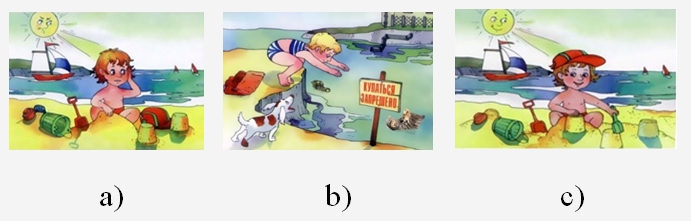 acb6.Какие плавающие средства можно использовать при купании?пластиковую бутылкунадувной круг7.Для чего на воде установлены буйки?за буйки заплывать запрещенодля украшения водоема8.Можно ли нырять в незнакомом месте?нет, под водой могут быть посторонние предметыможно, если рядом друзья9.Почему в воде не следует затевать шумные игры, хватать друг друга за руки, за ноги?можно захлебнуться водойрыб испугаешь10.Кто из детей правильно ведет себя при купании?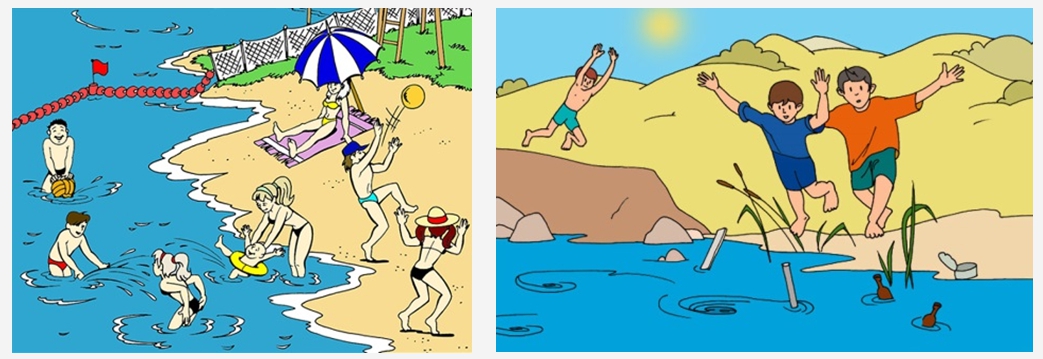 справаслева11.Можно ли простыть, если долго находиться жарким днем в прохладной  воде?Да. Организм может переохладиться.Нет. Летом простудиться невозможно12.Какую помощь ты окажешь утопающему?в панике буду бегать по берегуброшу любой предмет, который поможет ему держаться на воде13.Утопающего вытащили на берег, какую первую помощь ему нужно оказать?дать микстуру от простудыудалить воду из дыхательных путей и легких14.В сказке В.Г. Сутеева  «Цыпленок и утенок» цыпленок, подражая утенку, прыгнул в воду и чуть не утонул.  Какое правило безопасного поведения на воде он нарушил?не купайтесь во время грозыне заходи в воду, если не умеешь плавать15.Какое правило нарушили Саша и Маша из мультфильма «Аркадий Паровозов спешит на помощь»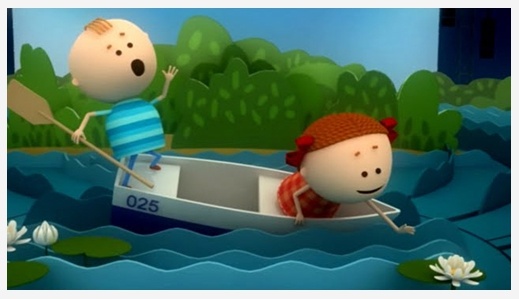 Нельзя кричать в лодкеНужно одевать спасательные жилетыНельзя рвать кувшинки